ОБЩИЕ СВЕДЕНИЯ Учебная дисциплина «Техническая термодинамика и теплопередача» изучается в четвертом и пятом семестрах. Курсовая работа/Курсовой проект – не предусмотрен(а)Форма промежуточной аттестации:Четвертый семестр — экзаменПятый семестр — экзаменМесто учебной дисциплины в структуре ОПОПУчебная дисциплина «Техническая термодинамика и теплопередача» относится к обязательной части программы.Основой для освоения дисциплины являются результаты обучения по предшествующим дисциплинам и практикам:Математика,Физика,Теплофизика.Результаты обучения по учебной дисциплине, используются при изучении следующих дисциплин и прохождения практик:Теория горения и взрыва;Основы моделирования технологических процессов и аппаратов Основные процессы и техника защиты окружающей среды.Результаты освоения учебной дисциплины в дальнейшем будут использованы при выполнении выпускной квалификационной работы.ЦЕЛИ И ПЛАНИРУЕМЫЕ РЕЗУЛЬТАТЫ ОБУЧЕНИЯ ПО ДИСЦИПЛИНЕЦелями изучения дисциплины «Техническая термодинамика и теплопередача» являются: − формирование научного мировоззрения, соответствующего современному уровню развития науки и техники;− изучение основных положений технической термодинамики и теплопередачи;– формирование навыков умения решать типовые теплотехнические задачи;– формирование навыков моделирования процессов теплопередачи, в том числе в технологических аппаратах; − развитие познавательных интересов, интеллектуальных и творческих способностей обучающихся в процессе изучения дисциплины; – приобретение современных научных взглядов, идей в ходе работы с различными источниками информации;− использование при выполнении практических заданий по технической термодинамике и теплопередаче методов сравнения, обобщения, систематизации, выявления причинно-следственных связей, формулирование выводов для изучения различных сторон технологических процессов, с которыми возникает необходимость сталкиваться в профессиональной сфере.формирование у обучающихся компетенций, установленных образовательной программой в соответствии с ФГОС ВО по данной дисциплине;Результатом обучения по учебной дисциплине является овладение обучающимися знаниями, умениями, навыками и опытом деятельности, характеризующими процесс формирования компетенций и обеспечивающими достижение планируемых результатов освоения учебной дисциплины.Формируемые компетенции, индикаторы достижения компетенций, соотнесённые с планируемыми результатами обучения по дисциплине:СТРУКТУРА И СОДЕРЖАНИЕ УЧЕБНОЙ ДИСЦИПЛИНЫОбщая трудоёмкость учебной дисциплины по учебному плану составляет:Структура учебной дисциплины для обучающихся по видам занятий (очная форма обучения)Структура учебной дисциплины/модуля для обучающихся по разделам и темам дисциплины: (очная форма обучения)Краткое содержание учебной дисциплиныОрганизация самостоятельной работы обучающихсяСамостоятельная работа студента – обязательная часть образовательного процесса, направленная на развитие готовности к профессиональному и личностному самообразованию, на проектирование дальнейшего образовательного маршрута и профессиональной карьеры.Самостоятельная работа обучающихся по дисциплине организована как совокупность аудиторных и внеаудиторных занятий и работ, обеспечивающих успешное освоение дисциплины. Аудиторная самостоятельная работа обучающихся по дисциплине выполняется на учебных занятиях под руководством преподавателя и по его заданию. Аудиторная самостоятельная работа обучающихся входит в общий объем времени, отведенного учебным планом на аудиторную работу, и регламентируется расписанием учебных занятий.Внеаудиторная самостоятельная работа обучающихся – планируемая учебная, научно-исследовательская, практическая работа обучающихся, выполняемая во внеаудиторное время по заданию и при методическом руководстве преподавателя, но без его непосредственного участия, расписанием учебных занятий не регламентируется.Внеаудиторная самостоятельная работа обучающихся включает в себя:подготовку к лекциям, практическим и лабораторным занятиям, экзаменуизучение учебных пособий;изучение разделов/тем, невыносимых на лекции и практические занятия самостоятельно;подготовка к выполнению лабораторных работ и отчетов по ним;изучение теоретического и практического материала по рекомендованным источникам;подготовка ИДЗподготовка к контрольным работам;подготовка к промежуточной аттестации в течение семестра;Самостоятельная работа обучающихся с участием преподавателя в форме иной контактной работы предусматривает групповую и (или) индивидуальную работу с обучающимися и включает в себя:проведение консультаций перед экзаменом по необходимости;консультации по организации самостоятельного изучения отдельных разделов/тем, базовых понятий учебных дисциплин профильного/родственного бакалавриата, которые формировали ОПК и ПК, в целях обеспечения преемственности образования.Перечень разделов/тем/, полностью или частично отнесенных на самостоятельное изучение с последующим контролем:Применение электронного обучения, дистанционных образовательных технологийПри реализации программы учебной дисциплины/учебного модуля электронное обучение и дистанционные образовательные технологии не применяются.РЕЗУЛЬТАТЫ ОБУЧЕНИЯ ПО ДИСЦИПЛИНЕ, КРИТЕРИИ ОЦЕНКИ УРОВНЯ СФОРМИРОВАННОСТИ КОМПЕТЕНЦИЙ, СИСТЕМА И ШКАЛА ОЦЕНИВАНИЯСоотнесение планируемых результатов обучения с уровнями сформированности компетенции(й).ОЦЕНОЧНЫЕ СРЕДСТВА ДЛЯ ТЕКУЩЕГО КОНТРОЛЯ УСПЕВАЕМОСТИ И ПРОМЕЖУТОЧНОЙ АТТЕСТАЦИИ,ВКЛЮЧАЯ САМОСТОЯТЕЛЬНУЮ РАБОТУ ОБУЧАЮЩИХСЯПри проведении контроля самостоятельной работы обучающихся, текущего контроля и промежуточной аттестации по учебной дисциплине «Безопасность жизнедеятельности» проверяется уровень сформированности у обучающихся компетенций и запланированных результатов обучения по дисциплине, указанных в разделе 2 настоящей программы.Формы текущего контроля успеваемости, примеры типовых заданий:Критерии, шкалы оценивания текущего контроля успеваемости:Промежуточная аттестация:Критерии, шкалы оценивания промежуточной аттестации учебной дисциплины/модуля:Система оценивания результатов текущего контроля и промежуточной аттестации.Оценка по дисциплине выставляется обучающемуся с учётом результатов текущей и промежуточной аттестации.Семестр №4Семестр №5Полученный совокупный результат конвертируется в пятибалльную систему оценок в соответствии с таблицей:ОБРАЗОВАТЕЛЬНЫЕ ТЕХНОЛОГИИРеализация программы предусматривает использование в процессе обучения следующих образовательных технологий:проблемная лекция;разбор конкретных ситуаций;преподавание дисциплины в форме курсов, составленных на основе результатов научных исследований, в том числе с учётом региональных особенностей профессиональной деятельности выпускников и потребностей работодателей;поиск и обработка информации с использованием сети Интернет;просмотр учебных фильмов с их последующим анализом;использование на лекционных занятиях видеоматериалов и наглядных пособий;самостоятельная работа в системе компьютерного тестирования;обучение в сотрудничестве (командная, групповая работа).ПРАКТИЧЕСКАЯ ПОДГОТОВКАПрактическая подготовка в рамках учебной дисциплины реализуется при проведении практических занятий, лабораторных работ, предусматривающих участие обучающихся в выполнении отдельных элементов работ, связанных с будущей профессиональной деятельностью.Проводятся отдельные занятия лекционного типа, которые предусматривают передачу учебной информации обучающимся, которая необходима для последующего выполнения практической работы.ОРГАНИЗАЦИЯ ОБРАЗОВАТЕЛЬНОГО ПРОЦЕССА ДЛЯ ЛИЦ С ОГРАНИЧЕННЫМИ ВОЗМОЖНОСТЯМИ ЗДОРОВЬЯПри обучении лиц с ограниченными возможностями здоровья и инвалидов используются подходы, способствующие созданию безбарьерной образовательной среды: технологии дифференциации и индивидуального обучения, применение соответствующих методик по работе с инвалидами, использование средств дистанционного общения, проведение дополнительных индивидуальных консультаций по изучаемым теоретическим вопросам и практическим занятиям, оказание помощи при подготовке к промежуточной аттестации.При необходимости рабочая программа дисциплины может быть адаптирована для обеспечения образовательного процесса лицам с ограниченными возможностями здоровья, в том числе для дистанционного обучения.Учебные и контрольно-измерительные материалы представляются в формах, доступных для изучения студентами с особыми образовательными потребностями с учетом нозологических групп инвалидов:Для подготовки к ответу на практическом занятии, студентам с ограниченными возможностями здоровья среднее время увеличивается по сравнению со средним временем подготовки обычного студента.Для студентов с инвалидностью или с ограниченными возможностями здоровья форма проведения текущей и промежуточной аттестации устанавливается с учетом индивидуальных психофизических особенностей (устно, письменно на бумаге, письменно на компьютере, в форме тестирования и т.п.). Промежуточная аттестация по дисциплине может проводиться в несколько этапов в форме рубежного контроля по завершению изучения отдельных тем дисциплины. При необходимости студенту предоставляется дополнительное время для подготовки ответа на зачете или экзамене.Для осуществления процедур текущего контроля успеваемости и промежуточной аттестации обучающихся создаются, при необходимости, фонды оценочных средств, адаптированные для лиц с ограниченными возможностями здоровья и позволяющие оценить достижение ими запланированных в основной образовательной программе результатов обучения и уровень сформированности всех компетенций, заявленных в образовательной программе.МАТЕРИАЛЬНО-ТЕХНИЧЕСКОЕ ОБЕСПЕЧЕНИЕ ДИСЦИПЛИНЫ Характеристика материально-технического обеспечения дисциплины составляется в соответствии с требованиями ФГОС ВО.Материально-техническое обеспечение дисциплины при обучении с использованием традиционных технологий обучения.Технологическое обеспечение реализации программы осуществляется с использованием элементов электронной информационно-образовательной среды университета.УЧЕБНО-МЕТОДИЧЕСКОЕ И ИНФОРМАЦИОННОЕ ОБЕСПЕЧЕНИЕ УЧЕБНОЙ ДИСЦИПЛИНЫИНФОРМАЦИОННОЕ ОБЕСПЕЧЕНИЕ УЧЕБНОГО ПРОЦЕССАРесурсы электронной библиотеки, информационно-справочные системы и профессиональные базы данных:Перечень программного обеспеченияЛИСТ УЧЕТА ОБНОВЛЕНИЙ РАБОЧЕЙ ПРОГРАММЫУЧЕБНОЙ ДИСЦИПЛИНЫВ рабочую программу учебной дисциплины внесены изменения/обновления и утверждены на заседании кафедры:Министерство науки и высшего образования Российской ФедерацииМинистерство науки и высшего образования Российской ФедерацииФедеральное государственное бюджетное образовательное учреждениеФедеральное государственное бюджетное образовательное учреждениевысшего образованиявысшего образования«Российский государственный университет им. А.Н. Косыгина«Российский государственный университет им. А.Н. Косыгина(Технологии. Дизайн. Искусство)»(Технологии. Дизайн. Искусство)»Институтхимических технологий и промышленной экологии КафедраЭнергоресурсоэффективных технологий, промышленной экологии и безопасности РАБОЧАЯ ПРОГРАММАУЧЕБНОЙ ДИСЦИПЛИНЫРАБОЧАЯ ПРОГРАММАУЧЕБНОЙ ДИСЦИПЛИНЫРАБОЧАЯ ПРОГРАММАУЧЕБНОЙ ДИСЦИПЛИНЫТехническая термодинамика и теплопередачаТехническая термодинамика и теплопередачаТехническая термодинамика и теплопередачаУровень образованиябакалавриатбакалавриатНаправление подготовки20.03.01Техносферная безопасностьНаправленность (профиль)Инжиниринг техносферы, системы безопасности и экспертизаИнжиниринг техносферы, системы безопасности и экспертизаСрок освоения образовательной программы по очной форме обучения4 года 4 года Форма(-ы) обученияОчнаяОчнаяРабочая программа учебной дисциплины «Техническая термодинамика и теплопередача» основной профессиональной образовательной программы высшего образования, рассмотрена и одобрена на заседании кафедры, протокол № 10 от 14.06.2021 г.Рабочая программа учебной дисциплины «Техническая термодинамика и теплопередача» основной профессиональной образовательной программы высшего образования, рассмотрена и одобрена на заседании кафедры, протокол № 10 от 14.06.2021 г.Рабочая программа учебной дисциплины «Техническая термодинамика и теплопередача» основной профессиональной образовательной программы высшего образования, рассмотрена и одобрена на заседании кафедры, протокол № 10 от 14.06.2021 г.Рабочая программа учебной дисциплины «Техническая термодинамика и теплопередача» основной профессиональной образовательной программы высшего образования, рассмотрена и одобрена на заседании кафедры, протокол № 10 от 14.06.2021 г.Разработчик(и) рабочей программы учебной дисциплины:Разработчик(и) рабочей программы учебной дисциплины:Разработчик(и) рабочей программы учебной дисциплины:Разработчик(и) рабочей программы учебной дисциплины: д-р техн. наук, профессорМ. П. ТюринМ. П. ТюринМ. П. Тюринканд. техн. наук доцент Е. С. Бородина Е. С. Бородина Е. С. Бородина Заведующий кафедрой:Заведующий кафедрой:канд. техн. наук, доцент О. И. СедляровКод и наименование компетенцииКод и наименование индикаторадостижения компетенцииПланируемые результаты обучения по дисциплинеУК-1	Способен осуществлять поиск, критический анализ и синтез информации, применять системный подход для решения поставленных задачИД-УК-1.3	Планирование возможных вариантов решения поставленной задачи, оценка их достоинств и недостатков, определение связи между ними и ожидаемых результатов их решения;Подбирает методы и средства для решения возникающих задач при  научном исследовании проблем;Владеет методами решения задач на основе приобретенных знаний, умений и навыков, с их применением в нетипичных ситуациях; Владеет методами и средствами обработки и анализа получаемых аналитических и эмпирических данных и их интерпретацией; ОПК-4	 Способен понимать принципы работы современных информационных технологий и использовать их для решения задач профессиональной деятельностиИД-ОПК-4.2	Решение задач моделирования технологических процессов и аппаратов с использованием специализированного программного обеспеченияЗнает современные методы и средства идентификации тепловых процессов и разработки их рабочих моделей.Идентифицирует процессы и разрабатывает их физические и математические моделиПрименяет методики разработки физических и математических моделей исследуемых теплотехнологических процессов и аппаратовПК-4	Способен проектировать и конструировать аппараты защиты техносферыИД-ПК-4.2 Проектирование и компьютерное моделирование аппаратов защиты техносферыЗнает современные методы и средства идентификации тепловых процессов и разработки их рабочих моделей.Идентифицирует процессы и разрабатывает их физические и математические моделиПрименяет методики разработки физических и математических моделей исследуемых теплотехнологических процессов и аппаратовПК-1	Способен применять соответствующий физико-математический аппарат, методы анализа и моделирования, основные законы химии и методы химического анализа, основные законы экологии и природопользования, теоретического и экспериментального исследования при решении профессиональных задачИД-ПК-1.2	Применение теоретических основ физики при решении прикладных задач техносферной безопасностиЗнает теоретические основы технической термодинамики и теплопередачи, в том числе основные законы и процессы превращения энергии и переноса теплотыЗнает методы проведения расчётов процессов переноса теплоты, эффективности тепловых и эксергетических балансов теплотехнологических установок Владеет навыками решать задачи технической термодинамики и теплопередачи на основе воспроизведения алгоритмов решения, освоенных в результате изучения пройденного теоретического материала;Владеет навыками расчета теплотехнических характеристик процессов и аппаратов техносферной безопасностипо очной форме обучения – 8з.е.288час.Структура и объем дисциплиныСтруктура и объем дисциплиныСтруктура и объем дисциплиныСтруктура и объем дисциплиныСтруктура и объем дисциплиныСтруктура и объем дисциплиныСтруктура и объем дисциплиныСтруктура и объем дисциплиныСтруктура и объем дисциплиныСтруктура и объем дисциплиныОбъем дисциплины по семестрамформа промежуточной аттестациивсего, часКонтактная аудиторная работа, часКонтактная аудиторная работа, часКонтактная аудиторная работа, часКонтактная аудиторная работа, часСамостоятельная работа обучающегося, часСамостоятельная работа обучающегося, часСамостоятельная работа обучающегося, часОбъем дисциплины по семестрамформа промежуточной аттестациивсего, часлекции, часпрактические занятия, часлабораторные занятия, часпрактическая подготовка, часкурсовая работа/курсовой проектсамостоятельная работа обучающегося, часпромежуточная аттестация, час4 семестрЭкзамен14436183627275 семестрЭкзамен1443417173145Всего:Экзамен2887035535872Планируемые (контролируемые) результаты освоения:код(ы) формируемой(ых) компетенции(й) и индикаторов достижения компетенцийНаименование разделов, тем;форма(ы) промежуточной аттестацииВиды учебной работыВиды учебной работыВиды учебной работыВиды учебной работыСамостоятельная работа, часВиды и формы контрольных мероприятий, обеспечивающие по совокупности текущий контроль успеваемости;формы промежуточного контроля успеваемостиВиды и формы контрольных мероприятий, обеспечивающие по совокупности текущий контроль успеваемости;формы промежуточного контроля успеваемостиПланируемые (контролируемые) результаты освоения:код(ы) формируемой(ых) компетенции(й) и индикаторов достижения компетенцийНаименование разделов, тем;форма(ы) промежуточной аттестацииКонтактная работаКонтактная работаКонтактная работаКонтактная работаСамостоятельная работа, часВиды и формы контрольных мероприятий, обеспечивающие по совокупности текущий контроль успеваемости;формы промежуточного контроля успеваемостиВиды и формы контрольных мероприятий, обеспечивающие по совокупности текущий контроль успеваемости;формы промежуточного контроля успеваемостиПланируемые (контролируемые) результаты освоения:код(ы) формируемой(ых) компетенции(й) и индикаторов достижения компетенцийНаименование разделов, тем;форма(ы) промежуточной аттестацииЛекции, часПрактические занятия, часЛабораторные работы, часПрактическая подготовка, часСамостоятельная работа, часВиды и формы контрольных мероприятий, обеспечивающие по совокупности текущий контроль успеваемости;формы промежуточного контроля успеваемостиВиды и формы контрольных мероприятий, обеспечивающие по совокупности текущий контроль успеваемости;формы промежуточного контроля успеваемостиЧетвертый семестрЧетвертый семестрЧетвертый семестрЧетвертый семестрЧетвертый семестрЧетвертый семестрЧетвертый семестрЧетвертый семестрУК-1: ИД-УК-1.3ПК-1ИД-ПК-1.2Раздел I. Основные понятия термодинамики и законы идеального газахххх99УК-1: ИД-УК-1.3ПК-1ИД-ПК-1.2Тема 1.1 Основные понятия термодинамики.2ххФормы текущего контроля по разделу I:1. контрольные работы.2. защита лабораторных работУК-1: ИД-УК-1.3ПК-1ИД-ПК-1.2Тема 1.2Первый закон Термодинамики.2ххФормы текущего контроля по разделу I:1. контрольные работы.2. защита лабораторных работУК-1: ИД-УК-1.3ПК-1ИД-ПК-1.2Тема 1.3 Термодинамические процессы идеальных газов4ххФормы текущего контроля по разделу I:1. контрольные работы.2. защита лабораторных работУК-1: ИД-УК-1.3ПК-1ИД-ПК-1.2Тема 1.4. Второй закон термодинамики. 2Формы текущего контроля по разделу I:1. контрольные работы.2. защита лабораторных работУК-1: ИД-УК-1.3ПК-1ИД-ПК-1.2Практическое занятие № 1.1Расчёт параметров идеальных газов и их смесей. Расчёт средней теплоёмкости газов.2ххФормы текущего контроля по разделу I:1. контрольные работы.2. защита лабораторных работУК-1: ИД-УК-1.3ПК-1ИД-ПК-1.2Практическое занятие № 1.2Расчёты процессов идеальных газов4ххФормы текущего контроля по разделу I:1. контрольные работы.2. защита лабораторных работУК-1: ИД-УК-1.3ПК-1ИД-ПК-1.2Лабораторная работа № 1.1Определение свойств влажного воздуха аналитически и с помощью диаграммы.4ххФормы текущего контроля по разделу I:1. контрольные работы.2. защита лабораторных работУК-1: ИД-УК-1.3ПК-1ИД-ПК-1.2Лабораторная работа № 1.2Расчет процессов осушения влажного воздуха4ххФормы текущего контроля по разделу I:1. контрольные работы.2. защита лабораторных работУК-1: ИД-УК-1.3ПК-1ИД-ПК-1.2Раздел II. Реальные газыхххх55Формы текущего контроля по разделу II:1. контрольные работы.2. защита лабораторных работУК-1: ИД-УК-1.3ПК-1ИД-ПК-1.2Тема 2.2Равновесие термодинамических систем и фазовые переходы.2ххФормы текущего контроля по разделу II:1. контрольные работы.2. защита лабораторных работУК-1: ИД-УК-1.3ПК-1ИД-ПК-1.2Тема 2.3Реальные газы. Уравнение Ван-дер-Ваальса.2Формы текущего контроля по разделу II:1. контрольные работы.2. защита лабораторных работУК-1: ИД-УК-1.3ПК-1ИД-ПК-1.2Тема № 2.4Водяной пар. T-s и h-s диаграммы водяного пара. Влажный воздух.2ххФормы текущего контроля по разделу II:1. контрольные работы.2. защита лабораторных работУК-1: ИД-УК-1.3ПК-1ИД-ПК-1.2Практическое занятие № 2.1Расчёты теплоёмкостей индивидуальных газов и их смесейРасчёт процессов в воде и водяном паре с помощью таблиц и диаграмм состояния2Формы текущего контроля по разделу II:1. контрольные работы.2. защита лабораторных работУК-1: ИД-УК-1.3ПК-1ИД-ПК-1.2Практическое занятие № 2.2Определение параметров влажного воздуха расчётным методом и с помощью h-d диаграмм влажного воздуха2Формы текущего контроля по разделу II:1. контрольные работы.2. защита лабораторных работУК-1: ИД-УК-1.3ПК-1ИД-ПК-1.2Лабораторная работа № 2.1Определение средней изобарной теплоемкости влажного воздуха4ххФормы текущего контроля по разделу II:1. контрольные работы.2. защита лабораторных работУК-1: ИД-УК-1.3ПК-1ИД-ПК-1.2Лабораторная работа № 2.2Определение свойств водяного пара.4ххФормы текущего контроля по разделу II:1. контрольные работы.2. защита лабораторных работУК-1: ИД-УК-1.3ПК-1ИД-ПК-1.2Лабораторная работа № 2.3Получение водяного пара при кипении4Формы текущего контроля по разделу II:1. контрольные работы.2. защита лабораторных работУК-1: ИД-УК-1.3ПК-1ИД-ПК-1.2Раздел III. Процессы течения газов и жидкостейхххх44Формы текущего контроля по разделу III и IV:1. Выполнение ИДЗ.2. защита лабораторных работУК-1: ИД-УК-1.3ПК-1ИД-ПК-1.2Тема 3.1 Процессы течения газов и жидкостей. Дросселирование.2ххФормы текущего контроля по разделу III и IV:1. Выполнение ИДЗ.2. защита лабораторных работУК-1: ИД-УК-1.3ПК-1ИД-ПК-1.2Тема 3.2Переход через скорость звука. Сопло Лаваля. (Основные положения)2ххФормы текущего контроля по разделу III и IV:1. Выполнение ИДЗ.2. защита лабораторных работУК-1: ИД-УК-1.3ПК-1ИД-ПК-1.2Практическое занятие № 3.1Расчёт процессов истечения газов из суживающихся отверстий и сопла Лаваля2ххФормы текущего контроля по разделу III и IV:1. Выполнение ИДЗ.2. защита лабораторных работУК-1: ИД-УК-1.3ПК-1ИД-ПК-1.2Раздел IV. Теплосиловые и холодильные установки. 99Формы текущего контроля по разделу III и IV:1. Выполнение ИДЗ.2. защита лабораторных работУК-1: ИД-УК-1.3ПК-1ИД-ПК-1.2Тема 4.1 Термодинамические циклы газовых теплосиловых установок.6ххФормы текущего контроля по разделу III и IV:1. Выполнение ИДЗ.2. защита лабораторных работУК-1: ИД-УК-1.3ПК-1ИД-ПК-1.2Тема 4.2Термодинамические циклы паровых теплосиловых установок.4ххФормы текущего контроля по разделу III и IV:1. Выполнение ИДЗ.2. защита лабораторных работУК-1: ИД-УК-1.3ПК-1ИД-ПК-1.2Тема 4.3Методы анализа эффективности циклов теплосиловых установок.2ххФормы текущего контроля по разделу III и IV:1. Выполнение ИДЗ.2. защита лабораторных работУК-1: ИД-УК-1.3ПК-1ИД-ПК-1.2Тема 4.4Циклы холодильных установок. Тепловые насосы.2ххФормы текущего контроля по разделу III и IV:1. Выполнение ИДЗ.2. защита лабораторных работУК-1: ИД-УК-1.3ПК-1ИД-ПК-1.2Практическое занятие № 4.1Расчёт циклов компрессорных установок2ххФормы текущего контроля по разделу III и IV:1. Выполнение ИДЗ.2. защита лабораторных работУК-1: ИД-УК-1.3ПК-1ИД-ПК-1.2Практическое занятие № 4.2Расчёты циклов двигателей внутреннего сгорания2ххФормы текущего контроля по разделу III и IV:1. Выполнение ИДЗ.2. защита лабораторных работУК-1: ИД-УК-1.3ПК-1ИД-ПК-1.2Практическое занятие № 4.3Расчёты циклов паросиловых и холодильных установок2ххФормы текущего контроля по разделу III и IV:1. Выполнение ИДЗ.2. защита лабораторных работУК-1: ИД-УК-1.3ПК-1ИД-ПК-1.2Лабораторная работа № 4.1Работа паросиловой установки и термический КПД.8ххФормы текущего контроля по разделу III и IV:1. Выполнение ИДЗ.2. защита лабораторных работУК-1: ИД-УК-1.3ПК-1ИД-ПК-1.2Лабораторная работа № 4.2Изучение паросиловой установки8ххФормы текущего контроля по разделу III и IV:1. Выполнение ИДЗ.2. защита лабораторных работЭкзаменхххх2727ЭкзаменИТОГО за 4 семестр3618365454Пятый семестрПятый семестрПятый семестрПятый семестрПятый семестрПятый семестрПятый семестрПятый семестрУК-1: ИД-УК-1.3ПК-1ИД-ПК-1.2Раздел V. Введение в теплопередачу. Перенос теплоты теплопроводностью1111Формы текущего контроля по разделу V:1. Контрольная работа2. защита лабораторных работУК-1: ИД-УК-1.3ПК-1ИД-ПК-1.2Тема 5.1 Основные механизмы переноса теплоты.4Формы текущего контроля по разделу V:1. Контрольная работа2. защита лабораторных работУК-1: ИД-УК-1.3ПК-1ИД-ПК-1.2Тема 5.2 Перенос теплоты теплопроводностью8Формы текущего контроля по разделу V:1. Контрольная работа2. защита лабораторных работУК-1: ИД-УК-1.3ПК-1ИД-ПК-1.2Практическое занятие № 5.1Расчёт температурного поля в плоской пластине и цилиндрической стенке.2Формы текущего контроля по разделу V:1. Контрольная работа2. защита лабораторных работУК-1: ИД-УК-1.3ПК-1ИД-ПК-1.2Практическое занятие № 5.2Расчёт теплопередачи через плоскую стенку. Расчёт теплопередачи через цилиндрическую стенку3Формы текущего контроля по разделу V:1. Контрольная работа2. защита лабораторных работУК-1: ИД-УК-1.3ПК-1ИД-ПК-1.2Лабораторная работа № 5.1Определение коэффициента теплопроводности материалов одежды и обуви.4Формы текущего контроля по разделу V:1. Контрольная работа2. защита лабораторных работУК-1: ИД-УК-1.3ОПК-4:ИД-ОПК-4.2ПК-1ИД-ПК-1.2ПК-4ИД-ПК-4.2Раздел VI. Основные положения конвективного переноса теплоты1111Формы текущего контроля по разделу VI:1. Контрольная работа2. защита лабораторных работУК-1: ИД-УК-1.3ОПК-4:ИД-ОПК-4.2ПК-1ИД-ПК-1.2ПК-4ИД-ПК-4.2Тема 6.1 Основные уравнения теплообмена. Подобие.4Формы текущего контроля по разделу VI:1. Контрольная работа2. защита лабораторных работУК-1: ИД-УК-1.3ОПК-4:ИД-ОПК-4.2ПК-1ИД-ПК-1.2ПК-4ИД-ПК-4.2Тема 6.2 Теплообмен в жидкостях и газах6Формы текущего контроля по разделу VI:1. Контрольная работа2. защита лабораторных работУК-1: ИД-УК-1.3ОПК-4:ИД-ОПК-4.2ПК-1ИД-ПК-1.2ПК-4ИД-ПК-4.2Тема 6.3 Теплообмен при кипении и конденсации4Формы текущего контроля по разделу VI:1. Контрольная работа2. защита лабораторных работУК-1: ИД-УК-1.3ОПК-4:ИД-ОПК-4.2ПК-1ИД-ПК-1.2ПК-4ИД-ПК-4.2Практическое занятие № 6.1Расчёт теплообмена при наличии внутренних источников теплоты2Формы текущего контроля по разделу VI:1. Контрольная работа2. защита лабораторных работУК-1: ИД-УК-1.3ОПК-4:ИД-ОПК-4.2ПК-1ИД-ПК-1.2ПК-4ИД-ПК-4.2Практическое занятие № 6.2Определение коэффициентов теплоотдачи при естественной и вынужденной конвекции2Формы текущего контроля по разделу VI:1. Контрольная работа2. защита лабораторных работУК-1: ИД-УК-1.3ОПК-4:ИД-ОПК-4.2ПК-1ИД-ПК-1.2ПК-4ИД-ПК-4.2Практическое занятие № 6.3Определение коэффициента теплоотдачи при теплообмене в жидкости и газах2Формы текущего контроля по разделу VI:1. Контрольная работа2. защита лабораторных работУК-1: ИД-УК-1.3ОПК-4:ИД-ОПК-4.2ПК-1ИД-ПК-1.2ПК-4ИД-ПК-4.2Практическое занятие № 6.4Определение коэффициента теплоотдачи при кипении и конденсации пара2Формы текущего контроля по разделу VI:1. Контрольная работа2. защита лабораторных работУК-1: ИД-УК-1.3ОПК-4:ИД-ОПК-4.2ПК-1ИД-ПК-1.2ПК-4ИД-ПК-4.2Лабораторная работа № 6.1Определение коэффициента теплоотдачи при свободной конвекции. Моделирование свободной конвекции4Формы текущего контроля по разделу VI:1. Контрольная работа2. защита лабораторных работУК-1: ИД-УК-1.3ОПК-4:ИД-ОПК-4.2ПК-1ИД-ПК-1.2ПК-4ИД-ПК-4.2Лабораторная работа № 6.2Определение коэффициента теплоотдачи при обтекании трубы. Моделирование теплоотдачи при обтекании трубы.4Формы текущего контроля по разделу VI:1. Контрольная работа2. защита лабораторных работУК-1: ИД-УК-1.3ОПК-4:ИД-ОПК-4.2ПК-1ИД-ПК-1.2ПК-4ИД-ПК-4.2Раздел VII. Тепловое излучение. Нестационарная теплопроводность1111Формы текущего контроля по разделу VII и VIII:1. Контрольная работа2. защита лабораторных работУК-1: ИД-УК-1.3ОПК-4:ИД-ОПК-4.2ПК-1ИД-ПК-1.2ПК-4ИД-ПК-4.2Тема 7.1 Основные закономерности теплового излучения4Формы текущего контроля по разделу VII и VIII:1. Контрольная работа2. защита лабораторных работУК-1: ИД-УК-1.3ОПК-4:ИД-ОПК-4.2ПК-1ИД-ПК-1.2ПК-4ИД-ПК-4.2Тема 7.2 Нестационарная теплопроводность2Формы текущего контроля по разделу VII и VIII:1. Контрольная работа2. защита лабораторных работУК-1: ИД-УК-1.3ОПК-4:ИД-ОПК-4.2ПК-1ИД-ПК-1.2ПК-4ИД-ПК-4.2Практическое занятие № 7.1Расчёт лучистого теплообмена между телами2Формы текущего контроля по разделу VII и VIII:1. Контрольная работа2. защита лабораторных работУК-1: ИД-УК-1.3ОПК-4:ИД-ОПК-4.2ПК-1ИД-ПК-1.2ПК-4ИД-ПК-4.2Раздел VIII. Теплообменные аппараты1212Формы текущего контроля по разделу VII и VIII:1. Контрольная работа2. защита лабораторных работУК-1: ИД-УК-1.3ОПК-4:ИД-ОПК-4.2ПК-1ИД-ПК-1.2ПК-4ИД-ПК-4.2Тема 8.1Теплообменные аппараты (ТА).4Формы текущего контроля по разделу VII и VIII:1. Контрольная работа2. защита лабораторных работУК-1: ИД-УК-1.3ОПК-4:ИД-ОПК-4.2ПК-1ИД-ПК-1.2ПК-4ИД-ПК-4.2Практическое занятие № 8.1Расчёт теплообменника «Труба в трубе»2Формы текущего контроля по разделу VII и VIII:1. Контрольная работа2. защита лабораторных работУК-1: ИД-УК-1.3ОПК-4:ИД-ОПК-4.2ПК-1ИД-ПК-1.2ПК-4ИД-ПК-4.2Лабораторная работа № 8.1Определение коэффициента теплопередачи в теплообменнике «труба в трубе». Моделирование теплообменника5Формы текущего контроля по разделу VII и VIII:1. Контрольная работа2. защита лабораторных работЭкзаменхххх4545ЭкзаменИТОГО за 4 семестр3417177676ИТОГО за весь период703553130130№ ппНаименование раздела и темы дисциплиныСодержание раздела (темы)Раздел I. Основные понятия термодинамики и законы идеального газаРаздел I. Основные понятия термодинамики и законы идеального газаРаздел I. Основные понятия термодинамики и законы идеального газаТема 1.1Тема 1.1 Основные понятия термодинамики.Основные понятия термодинамики. Параметры состояния. Понятие термодинамического процесса. Законы идеального газа. Смеси идеальных газовТема 1.2Тема 1.2Первый закон Термодинамики.Первый закон термодинамики. Теплота и работа. Теплоёмкость. Энтальпия. Первый закон термодинамики для потока.Тема 1.3Термодинамические процессы идеальных газовТермодинамические процессы идеальных газов: изохорный, изобарный, изотермический, адиабатный, политропный процессы.Тема 1.4Второй закон термодинамики. Общая характеристика и исходная формулировка второго начала термодинамики. Энтропия. Термодинамическая температура. Циклы. Эквивалентность различных формулировок II начала. Цикл Карно. Первая теорема Карно. Необратимые процессы. Вторая теорема Карно.Раздел II Реальные газыРаздел II Реальные газыРаздел II Реальные газыТема 2.1Равновесие термодинамических систем и фазовые переходы.Изотерма «реального газа». Правило Максвелла. Теплота перехода. Уравнение Клапейрона–Клаузиуса. Фазовая диаграмма. Тема 2.2Реальные газы. Уравнение Ван-дер-Ваальса.Уравнение Ван-дер-Ваальса. Изотермы Вандер-Ваальса. Критические параметры. Внутренняя энергия газа Ван-дер-Ваальса. Расширение в пустоту. Эффект Джоуля—Томсона. Температура инверсии. Методы получения низких температур. Тема 2.3Водяной пар. T-s и h-s диаграммы водяного пара. Влажный воздухОбщие положения. Сухой и влажный насыщенный пар. Перегретый пар. Энтропия пара. Энтропийные диаграммы для водяного пара. Процессы состояния для водяного пара. Влажный воздух. Относительная и абсолютная влажность. Влагосодержание.Раздел III. Процессы течения газов и жидкостейРаздел III. Процессы течения газов и жидкостейРаздел III. Процессы течения газов и жидкостейТема 3.1 Процессы течения газов и жидкостей. Дросселирование.Скорость звука (в идеальном газе). Дросселирование. Адиабатическое истечение газа. Тема 3.2Переход через скорость звука. Сопло Лаваля. (Основные положения)Переход через скорость звука. Сопло Лаваля. (Основные положения)Раздел IV. Теплосиловые и холодильные установки. Раздел IV. Теплосиловые и холодильные установки. Раздел IV. Теплосиловые и холодильные установки. Тема 4.1 Термодинамические циклы газовых теплосиловых установок.Циклы компрессорных установок. Циклы поршневых двигателей внутреннего сгорания (ДВС). Циклы газотурбинных двигателей, циклы реактивных и ракетных двигателей.Тема 4.2 Термодинамические циклы паровых теплосиловых установок.Цикл Карно. Цикл Ренкина. Регенеративный цикл. Бинарные циклы. Теплофикационные циклы.Тема 4.3 Методы анализа эффективности циклов теплосиловых установок.Метод сравнения термических КПД. Метод коэффициентов полезного действия. Эксергетический метолы.Тема 4.4 Циклы холодильных установок. Тепловые насосы.Цикл воздушно холодильной установки. Циклы парокомпрессионных установок. Тепловые наосы.Раздел V. Введение в теплопередачу. Перенос теплоты теплопроводностьюРаздел V. Введение в теплопередачу. Перенос теплоты теплопроводностьюРаздел V. Введение в теплопередачу. Перенос теплоты теплопроводностьюТема 5.1 Основные механизмы переноса теплоты.Температурное поле. Температурный градиент. Теплопроводность. Закон Фурье. Конвективный способ передачи теплоты. Закон Ньютона-Рихмана.Тема 5.2 Перенос теплоты теплопроводностьюУравнение теплопроводности. Условия однозначности.Перенос теплоты через плоскую, цилиндрическую и сферическую стенки. Теплопроводность тел с внутренними источниками теплотыРаздел VI. Основные положения конвективного переноса теплотыРаздел VI. Основные положения конвективного переноса теплотыРаздел VI. Основные положения конвективного переноса теплотыТема 6.1 Основные уравнения теплообмена. Подобие.Основные уравнения теплообмена. Подобие физических явлений. Подобие конвективного теплообмена. Обобщение опытных данных.Тема 6.2 Теплообмен в жидкостях и газахТеплообмен в жидкостях и газах. Теплоотдача при различных условиях движения теплоносителей. Теплообмен в ламинарном пограничном слое на плоской поверхности. Теплообмен в турбулентном пограничном слое на плоской поверхности. Теплообмен при вынужденной конвекции в трубах и каналах Теплообмен при ламинарном течении в трубах. Теплообмен при турбулентном течении в трубах. Теплообмен при обтекании труб и трубных пучков. Теплообмен при свободной конвекцииТема 6.3 Теплообмен при кипении и конденсацииТеплообмен при кипении. Теплообмен при конденсации. Тепловые трубыРаздел VII. Тепловое излучение. Нестационарная теплопроводностьРаздел VII. Тепловое излучение. Нестационарная теплопроводностьРаздел VII. Тепловое излучение. Нестационарная теплопроводностьТема 7.1 Основные закономерности теплового излученияФизические основы излучения.  Расчет теплообмена излучением. Солнечное излучение. Сложный теплообменТема 7.2 Нестационарная теплопроводностьТеплопроводность термически тонких тел. Теплопроводность полуограниченного тела и стержня. Нагрев и охлаждение пластины, цилиндра и шара. Нагрев и охлаждение тел конечных размеров. Регулярный тепловой режим.Раздел VIII. Теплообменные аппаратыРаздел VIII. Теплообменные аппаратыРаздел VIII. Теплообменные аппаратыТема 8.1Теплообменные аппараты (ТА).Классификация и назначение. Основы теплового расчета. Эффективность теплообменников. Реальные коэффициенты теплопередачи. Гидравлический расчет теплообменников.№ ппНаименование раздела /темы дисциплины, выносимые на самостоятельное изучениеЗадания для самостоятельной работыВиды и формы контрольных мероприятий(учитываются при проведении текущего контроля)Трудоемкость, часРаздел IОсновные понятия термодинамики и законы идеального газаОсновные понятия термодинамики и законы идеального газаОсновные понятия термодинамики и законы идеального газаОсновные понятия термодинамики и законы идеального газаТема 1.1Тема 1.1 Основные понятия термодинамики.Проработать учебный материал по предложенной учебной литературе для подготовки к контрольной работе.Подготовить конспекты и отчеты по лабораторным работамустное собеседование по результатам выполненной работы, проверка конспектов и отчетов по лабораторным работамконтрольная работа9Тема 1.2Первый закон Термодинамики.Проработать учебный материал по предложенной учебной литературе для подготовки к контрольной работе.Подготовить конспекты и отчеты по лабораторным работамустное собеседование по результатам выполненной работы, проверка конспектов и отчетов по лабораторным работамконтрольная работа9Тема 1.3 Термодинамические процессы идеальных газовПроработать учебный материал по предложенной учебной литературе для подготовки к контрольной работе.Подготовить конспекты и отчеты по лабораторным работамустное собеседование по результатам выполненной работы, проверка конспектов и отчетов по лабораторным работамконтрольная работа9Тема 1.4. Второй закон термодинамики. Проработать учебный материал по предложенной учебной литературе для подготовки к контрольной работе.Подготовить конспекты и отчеты по лабораторным работамустное собеседование по результатам выполненной работы, проверка конспектов и отчетов по лабораторным работамконтрольная работа9Раздел IIРеальные газыРеальные газыРеальные газыРеальные газыТема 2.1Равновесие термодинамических систем и фазовые переходы.Подготовить конспекты и отчеты по лабораторным работамустное собеседование по результатам выполненной работы, проверка конспектов и отчетов по лабораторным работам5Тема 2.2Реальные газы. Уравнение Ван-дер-Ваальса.Подготовить конспекты и отчеты по лабораторным работамустное собеседование по результатам выполненной работы, проверка конспектов и отчетов по лабораторным работам5Тема 2.3Водяной пар. T-s и h-s диаграммы водяного пара. Влажный воздухПодготовить конспекты и отчеты по лабораторным работамустное собеседование по результатам выполненной работы, проверка конспектов и отчетов по лабораторным работам5Раздел IIIПроцессы течения газов и жидкостейПроцессы течения газов и жидкостейПроцессы течения газов и жидкостейПроцессы течения газов и жидкостейТема 3.1 Процессы течения газов и жидкостей. Дросселирование.Подготовить конспекты и отчеты по лабораторным работамустное собеседование по результатам выполненной работы, проверка конспектов и отчетов по лабораторным работам4Тема 3.2Переход через скорость звука. Сопло Лаваля. (Основные положения)Подготовить конспекты и отчеты по лабораторным работамустное собеседование по результатам выполненной работы, проверка конспектов и отчетов по лабораторным работамРаздел IVТеплосиловые и холодильные установки.Теплосиловые и холодильные установки.Теплосиловые и холодильные установки.Теплосиловые и холодильные установки.Тема 4.1 Термодинамические циклы газовых теплосиловых установок.Проработать учебный материал по предложенной учебной литературе для подготовки ИДЗ.Подготовить конспекты и отчеты по лабораторным работамустное собеседование по результатам выполненной работы, проверка конспектов и отчетов по лабораторным работамИДЗ9Тема 4.2 Термодинамические циклы паровых теплосиловых установок.Проработать учебный материал по предложенной учебной литературе для подготовки ИДЗ.Подготовить конспекты и отчеты по лабораторным работамустное собеседование по результатам выполненной работы, проверка конспектов и отчетов по лабораторным работамИДЗ9Тема 4.3 Методы анализа эффективности циклов теплосиловых установок.Проработать учебный материал по предложенной учебной литературе для подготовки ИДЗ.Подготовить конспекты и отчеты по лабораторным работамустное собеседование по результатам выполненной работы, проверка конспектов и отчетов по лабораторным работамИДЗ9Тема 4.4 Циклы холодильных установок. Тепловые насосы.Проработать учебный материал по предложенной учебной литературе для подготовки ИДЗ.Подготовить конспекты и отчеты по лабораторным работамустное собеседование по результатам выполненной работы, проверка конспектов и отчетов по лабораторным работамИДЗ9Раздел V.Введение в теплопередачу. Перенос теплоты теплопроводностьюВведение в теплопередачу. Перенос теплоты теплопроводностьюВведение в теплопередачу. Перенос теплоты теплопроводностьюВведение в теплопередачу. Перенос теплоты теплопроводностьюТема 5.1 Основные механизмы переноса теплоты.Проработать учебный материал по предложенной учебной литературе для подготовки к контрольной работе.Подготовить конспекты и отчеты по лабораторным работамустное собеседование по результатам выполненной работы, проверка конспектов и отчетов по лабораторным работамконтрольная работа11Тема 5.2 Перенос теплоты теплопроводностьюПроработать учебный материал по предложенной учебной литературе для подготовки к контрольной работе.Подготовить конспекты и отчеты по лабораторным работамустное собеседование по результатам выполненной работы, проверка конспектов и отчетов по лабораторным работамконтрольная работаРаздел VI.Основные положения конвективного переноса теплотыОсновные положения конвективного переноса теплотыОсновные положения конвективного переноса теплотыОсновные положения конвективного переноса теплотыТема 6.1 Основные уравнения теплообмена. Подобие.Проработать учебный материал по предложенной учебной литературе для подготовки к контрольной работе.Подготовить конспекты и отчеты по лабораторным работамустное собеседование по результатам выполненной работы, проверка конспектов и отчетов по лабораторным работамконтрольная работа11Тема 6.2 Теплообмен в жидкостях и газахПроработать учебный материал по предложенной учебной литературе для подготовки к контрольной работе.Подготовить конспекты и отчеты по лабораторным работамустное собеседование по результатам выполненной работы, проверка конспектов и отчетов по лабораторным работамконтрольная работаТема 6.3 Теплообмен при кипении и конденсацииПроработать учебный материал по предложенной учебной литературе для подготовки к контрольной работе.Подготовить конспекты и отчеты по лабораторным работамустное собеседование по результатам выполненной работы, проверка конспектов и отчетов по лабораторным работамконтрольная работаРаздел VII. Тепловое излучение. Нестационарная теплопроводностьРаздел VII. Тепловое излучение. Нестационарная теплопроводностьРаздел VII. Тепловое излучение. Нестационарная теплопроводностьРаздел VII. Тепловое излучение. Нестационарная теплопроводностьТема 7.1 Основные закономерности теплового излученияПодготовить конспекты и отчеты по лабораторным работамустное собеседование по результатам выполненной работы, проверка конспектов и отчетов по лабораторным работам11Тема 7.2 Нестационарная теплопроводностьПодготовить конспекты и отчеты по лабораторным работамустное собеседование по результатам выполненной работы, проверка конспектов и отчетов по лабораторным работам11Раздел VIII. Теплообменные аппаратыРаздел VIII. Теплообменные аппаратыРаздел VIII. Теплообменные аппаратыРаздел VIII. Теплообменные аппаратыТема 8.1Теплообменные аппараты (ТА).Проработать учебный материал по предложенной учебной литературе. Подготовить конспекты и отчеты по лабораторным работамустное собеседование по результатам выполненной работы, проверка конспектов и отчетов по лабораторным работам12Уровни сформированности компетенции(-й)Итоговое количество балловв 100-балльной системепо результатам текущей и промежуточной аттестацииОценка в пятибалльной системепо результатам текущей и промежуточной аттестацииПоказатели уровня сформированностиПоказатели уровня сформированностиПоказатели уровня сформированностиУровни сформированности компетенции(-й)Итоговое количество балловв 100-балльной системепо результатам текущей и промежуточной аттестацииОценка в пятибалльной системепо результатам текущей и промежуточной аттестацииуниверсальной(-ых) компетенции(-й)общепрофессиональной(-ых) компетенцийпрофессиональной(-ых)компетенции(-й)Уровни сформированности компетенции(-й)Итоговое количество балловв 100-балльной системепо результатам текущей и промежуточной аттестацииОценка в пятибалльной системепо результатам текущей и промежуточной аттестацииУК-1ИД-УК-1.3ОПК-4ИД-ОПК-4.2ПК-1ИД-ПК-1.2ПК-4ИД-ПК-4.2высокий85 – 100отличноОбучающийся: анализирует и систематизирует изученный материал с обоснованием актуальности его использования в своей предметной области;показывает четкие системные знания и представления по дисциплине;дает развернутые, полные и верные ответы на вопросы, в том числе, дополнительныеПодбирает методы и средства для решения возникающих задач при  научном исследовании проблем;Владеет методами решения задач на основе приобретенных знаний, умений и навыков, с их применением в нетипичных ситуациях; Владеет методами и средствами обработки и анализа получаемых аналитических и эмпирических данных и их интерпретацией;Обучающийся:Знает теоретические основы технической термодинамики и теплопередачи в полном объёме в соответствии с программой обучения по данному курсу, в том числе основные законы и процессы превращения энергии и переноса теплоты; методы проведения расчётов процессов переноса теплоты, эффективности тепловых и эксергетических балансов тепло-технологических установок; Знает современные методы и средства идентификации тепловых процессов и разработки их рабочих моделей; В полном объёме с высокой степенью точности воспроизводит и объясняет пройденный учебный материал, уверенно объясняет теоретические положения, возможности и направления их практического применения.Умеет решать нетипичные задачи технической термодинамики и теплопередачи высокой сложности на основе воспроизведения алгоритмов решения, освоенных в результате изучения пройденного теоретического материала; адекватно подбирает методы и средства для решения возникающих задач при научном исследовании проблем; идентифицировать процессы и разрабатывать их физические и математические модели.Владеет методами решения задач высокой сложности на основе приобретенных знаний, умений и навыков, с их применением в нетипичных ситуациях; Владеет методами и средствами обработки и анализа получаемых аналитических и эмпирических данных и их интерпретацией; методиками разработки физических и математических моделей исследуемых тепло-технологических процессов и аппаратов;Обучающийся:Знает теоретические основы технической термодинамики и теплопередачи в полном объёме в соответствии с программой обучения по данному курсу, в том числе основные законы и процессы превращения энергии и переноса теплоты; методы проведения расчётов процессов переноса теплоты, эффективности тепловых и эксергетических балансов тепло-технологических установок; Знает современные методы и средства идентификации тепловых процессов и разработки их рабочих моделей; В полном объёме с высокой степенью точности воспроизводит и объясняет пройденный учебный материал, уверенно объясняет теоретические положения, возможности и направления их практического применения.Умеет решать нетипичные задачи технической термодинамики и теплопередачи высокой сложности на основе воспроизведения алгоритмов решения, освоенных в результате изучения пройденного теоретического материала; адекватно подбирает методы и средства для решения возникающих задач при научном исследовании проблем; идентифицировать процессы и разрабатывать их физические и математические модели.Владеет методами решения задач высокой сложности на основе приобретенных знаний, умений и навыков, с их применением в нетипичных ситуациях; Владеет методами и средствами обработки и анализа получаемых аналитических и эмпирических данных и их интерпретацией; методиками разработки физических и математических моделей исследуемых тепло-технологических процессов и аппаратов;повышенный65 – 84хорошоОбучающийся:обоснованно излагает, анализирует и систематизирует изученный материал, что предполагает комплексный характер анализа проблемы при решении задач безопасности жизнедеятельности;правильно применяет теоретические положения при решении практических задач, владеет необходимыми для этого навыками и приёмами;ответ отражает полное знание материала, с незначительными пробелами, допускает единичные негрубые ошибки.Обучающийся:Знает основы технической термодинамики и теплопередачи в соответствии с программой обучения по данному курсу, в том числе основные законы и процессы превращения энергии и переноса теплоты; методы проведения расчётов процессов переноса теплоты, методы расчёта эффективности тепловых балансов теплотехнологических установок; недостаточно полно воспроизводит и объясняет пройденный учебный материал, недостаточно уверенно объясняет возможности и направления практического применения полученных знаний.Умеет решать типовые задачи технической термодинамики и теплопередачи повышенной сложности на основе воспроизведения стандартных алгоритмов решения, освоенных в процессе обучения.Владеет методами решения типовых задач повышенной сложности на основе приобретенных знаний, умений и навыков, с их применением в нетипичных ситуациях.Владеет методиками разработки физических и математических моделей исследуемых тепло-технологических процессов и аппаратов, но допускает незначительные ошибкиОбучающийся:Знает основы технической термодинамики и теплопередачи в соответствии с программой обучения по данному курсу, в том числе основные законы и процессы превращения энергии и переноса теплоты; методы проведения расчётов процессов переноса теплоты, методы расчёта эффективности тепловых балансов теплотехнологических установок; недостаточно полно воспроизводит и объясняет пройденный учебный материал, недостаточно уверенно объясняет возможности и направления практического применения полученных знаний.Умеет решать типовые задачи технической термодинамики и теплопередачи повышенной сложности на основе воспроизведения стандартных алгоритмов решения, освоенных в процессе обучения.Владеет методами решения типовых задач повышенной сложности на основе приобретенных знаний, умений и навыков, с их применением в нетипичных ситуациях.Владеет методиками разработки физических и математических моделей исследуемых тепло-технологических процессов и аппаратов, но допускает незначительные ошибкибазовый41 – 64удовлетворительноОбучающийся:испытывает серьёзные затруднения в применении теоретических положений при решении практических задач стандартного уровня сложности, не владеет необходимыми для этого навыками и приёмами;ответ отражает в целом сформированные, но содержащие незначительные пробелы знания, допускаются грубые ошибки.С трудом подбирает методы и средства для решения возникающих задач при  научном исследовании проблем;Обучающийся:демонстрирует теоретические знания основного учебного материала дисциплины в объеме, необходимом для дальнейшего освоения ОПОП;Знает основы технической термодинамики и теплопередачи в соответствии с программой обучения по данному курсу, в том числе основные законы и процессы превращения энергии и переноса теплоты в недостаточно полном объёме; неуверенно объясняет теоретические положения, возможности и направления практического применения пройденного материала.Умеет решать типовые не сложные задачи технической тер-модинамики и теплопередачи на основе воспроизведения стандартных алгоритмов решения.Владеет некоторыми методами решения типовых задач на основе приобретенных знаний, умений и навыков, с их применением в нетипичных ситуацияхОбучающийся:демонстрирует теоретические знания основного учебного материала дисциплины в объеме, необходимом для дальнейшего освоения ОПОП;Знает основы технической термодинамики и теплопередачи в соответствии с программой обучения по данному курсу, в том числе основные законы и процессы превращения энергии и переноса теплоты в недостаточно полном объёме; неуверенно объясняет теоретические положения, возможности и направления практического применения пройденного материала.Умеет решать типовые не сложные задачи технической тер-модинамики и теплопередачи на основе воспроизведения стандартных алгоритмов решения.Владеет некоторыми методами решения типовых задач на основе приобретенных знаний, умений и навыков, с их применением в нетипичных ситуацияхнизкий0 – 40неудовлетворительноОбучающийся:демонстрирует фрагментарные знания теоретического и практического материал по технической термодинамике и теплопередаче, допускает грубые ошибки при его изложении на занятиях и в ходе промежуточной аттестации;испытывает серьёзные затруднения в применении теоретических положений при решении практических задач технической термодинамики и теплопередачи стандартного уровня сложности, не владеет необходимыми для этого навыками и приёмами;выполняет задания только по образцу и под руководством преподавателя;ответ отражает отсутствие знаний на базовом уровне теоретического и практического материала в объеме, необходимом для дальнейшей учебы.Обучающийся:демонстрирует фрагментарные знания теоретического и практического материал по технической термодинамике и теплопередаче, допускает грубые ошибки при его изложении на занятиях и в ходе промежуточной аттестации;испытывает серьёзные затруднения в применении теоретических положений при решении практических задач технической термодинамики и теплопередачи стандартного уровня сложности, не владеет необходимыми для этого навыками и приёмами;выполняет задания только по образцу и под руководством преподавателя;ответ отражает отсутствие знаний на базовом уровне теоретического и практического материала в объеме, необходимом для дальнейшей учебы.Обучающийся:демонстрирует фрагментарные знания теоретического и практического материал по технической термодинамике и теплопередаче, допускает грубые ошибки при его изложении на занятиях и в ходе промежуточной аттестации;испытывает серьёзные затруднения в применении теоретических положений при решении практических задач технической термодинамики и теплопередачи стандартного уровня сложности, не владеет необходимыми для этого навыками и приёмами;выполняет задания только по образцу и под руководством преподавателя;ответ отражает отсутствие знаний на базовом уровне теоретического и практического материала в объеме, необходимом для дальнейшей учебы.№ ппФормы текущего контроляПримеры типовых заданийКонтрольная работа 1 по Разделу I «Основные понятия термодинамики и законы идеального газа»Нечетный вариантКакова будет плотность газа при температуре t, °C, и давлении p, мм. рт. ст., если при 0 °C и 101,3 кПа она равна ρн, кг/м3.Какой объем занимает m, кг, газа, при температуре t2, °C, и давлении p2, МПа. В цилиндре диаметром d, м, содержится v, м3, воздуха при давлении и температуре p3, кПа, и t3, °C.До какой температуры должен нагреваться воздух при постоянном давлении, чтобы движущийся без трения поршень поднялся на h, м.Сжатый воздух в баллоне имеет температуру t4, °C. Во время пожара температура воздуха в баллоне поднялась до T4, °C.Взорвется ли баллон, если известно, что при данной температуре он может выдержать давление не более P4, МПа? Начальное давление p4, Мпа.Объемный состав сухих продуктов сгорания топлива (не содержащих водяных паров) следующий СО2, %, О2,%, N2, %.Найти кажущуюся молекулярную массу и газовую постоянную, а также плотность и удельный объем продуктов сгорания при P5, кПа и t5, °CТаблица К.1.Контрольная работа 2 по разделу «Основные понятия термодинамики и законы идеального газа»Контрольная работа 2.Нечетные варианты1. В закрытом сосуде емкостью V м3, содержится воздух при давлении p1, МПа, и температуре t1, °C. В результате изохорного охлаждения сосуда воздух, содержащийся в нем, теряет Q, кДж. Принимая теплоемкость воздуха постоянной, определить, какое давление и какая температура устанавливаются после этого в сосуде.2. В цилиндре находится углекислый газ при давлении p2, МПа, и температуре t2, °C. От воздуха отнимается теплота при p = const таким образом, что в конце процесса устанавливается температура t21, °C. Объем цилиндра V2, л. Определить количество отнятой теплоты, конечный объем, изменение внутренней энергии и совершенную работу сжатия. 3. При изотермическом сжатии V3, л, воздуха с начальными параметрами p3, МПа, и t3, °C, отводится Q3, кДж, теплоты. Определить конечный объем и конечное давление. 4. Воздушный буфер состоит из цилиндра, плотно закрытого подвижным поршнем. Длина цилиндра ℓ, см, а диаметр d, см. Параметры воздуха, находящегося в цилиндре, p4, Мпа, и t4, °C. Определить работу на адиабатическое сжатие воздуха, если движущийся без трения поршень продвинется на a, см. Найти конечное давление и температуру.  5. V5, м3 воздуха при давлении p5, МПа и температуре t5, °C, расширяется по политропе до трехкратного объема и давления p51, МПа. Найти показатель политропы, работу расширения, количество сообщенной извне теплоты и изменение внутренней энергии. Таблица К.2.Защита лабораторных работ 4 семестр Определение средней изобарной теплоемкости влажного воздуха1)	Что такое теплоемкость?2)	Что такое удельная теплоемкость?3)	Какая бывает удельная теплоемкость?Изучение процесса осушения влажного воздуха1)	Что такое влажный воздух?2)	Газовый состав воздуха 3)	Какими параметрами характеризуется состояние влажного воздуха?Испытание работы парокомпрессионной холодильной машиныВ каких технологических процессах в различных отраслях промышленности (в частности, легкой) могут применяться низкие температуры и для чего?Что такое искусственное охлаждение?Второй закон термодинамики.Изучение работы паросиловой установкиЧто такое водяной пар?Какой пар называется влажным насыщенным, сухим насыщенным, перегретым?Показатели свойств водяного пара.Определение свойств влажного воздуха.1.	В чем состоит цель лабораторной работы?2.	Для чего используется влажный воздух?3.	Из чего состоит влажный воздух?Определение свойств воды и водяного пара с помощью таблиц и диаграммы состояния h-sВ качестве чего в теплотехнике используются различные жидкости и их пары?Почему вода получила широкое распространение в качестве теплоносителя?Как образуется пар?Индивидуальное домашнее задание. Раздел «Теплосиловые и холодильные установки»ВАРИАНТ № 1по курсу ”Термодинамика“              Цикл состоит из следующих процессов:(1 – 2)   V = Const(2 – 3)    S = Const(3 – 4)    n = Const(4 – 5)    T = Const(5 – 1)	 P = Const               Рабочее тело –  H2O	Показатель политропного процесса  n = 1,2	Р1 = 0,4 бар		Р2 = 3∙Р1	Р4 = Р2	Т1 = 0 ºС	Т3 = 700 ºС             Р а с с ч и т а т ь :		1) параметры (P, V, T) в каждой точке цикла и функции    состояния  (u, h, s);2) теплоту, работу расширения, изменение внутренней энергии,3) термический коэффициент полезного действия цикла;	Газ считать идеальным, его теплоемкость –  зависящей от температуры, 	процессы – обратимыми.	Представить сводные таблицы параметров и функций состояния для каждой точки цикла, Представить цикл в масштабе в P,V  и  T, s диаграммах. Для вычерчивания цикла при необходимости рассчитать несколько промежуточных точек. Считать, что s = 0 при Т0 = 273,15 К и Р0 = 0,1 МПа.Контрольная работа 3 по разделу «Введение в теплопередачу. Перенос теплоты теплопроводностью»Контрольная работа №31. Определить толщину изоляции с коэффициентом теплопроводности λи1, Вт/(м∙°C), которую нужно положить на плоскую стенку, изготовленную из стали толщиной δ11, мм, с коэффициентом теплопроводности λт1, Вт/(м∙°C), чтобы теплопотери этой стенки уменьшились в 2 раза по сравнению с неизолированной стенкой. В расчете принять следующие значения коэффициентов теплоотдачи: от горячей жидкости к стенке α11, Вт/(м2∙°C), от стенки к охлаждающей жидкости α12, Вт/(м2∙°C) (Таблица К3.1)Таблица К3.12. Вычислить потерю теплоты с 1 м неизолированного трубопровода диаметрами d21/d22, проложенного на открытом воздухе, если внутри трубы протекает вода со средней температурой tж21, °C, и температура окружающего воздуха tж22, °C. Коэффициент теплопроводности материала трубы λт2, Вт/(м∙°C). Коэффициент теплоотдачи от воды к стенке трубы α21, Вт/(м2∙°C) и от трубы к окружающему воздуху α22, Вт/(м2∙°C).Определить так же температуру на внутренней и внешней поверхностях трубы.Определить тепловые потери, если этот трубопровод покрыт слоем изоляции толщиной δ1, мм. Коэффициент теплопроводности изоляции λи2, Вт/(м∙°C). Коэффициент теплоотдачи от поверхности теплоизоляции к окружающему воздуху α23, Вт/(м2∙°C).  Вычислить так же температуры на внешней поверхности трубы и на внешней поверхности изоляции. (Таблица К3.2).Таблица К3.23. По трубопроводу диаметрами d31/d32, мм (теплопроводность материала λт3, Вт/(м∙°C)), покрытому изоляцией толщиной δ2, мм (теплопроводность изоляции λи3, Вт/(м∙°C)), проходит насыщенный пар давлением P, кПа.Определить суточную потерю теплоты с участка трубопровода длиной ℓ м и температуру наружной поверхности изоляции, если коэффициент теплоотдачи от пара к стенке трубы α31, Вт/(м2∙°C) и от внешней поверхности изоляции к окружающему воздуху α32, Вт/(м2∙°C). Температура окружающего воздуха tж2, °C . (Таблица К3.3)Таблица К3.3Контрольная работа 4 по разделам «Основные положения конвективного переноса теплоты», «Тепловое излучение» и «Теплообменные аппараты»Задача 1 Тонкая пластина длиной l0, м и шириной b, м обтекается продольным потоком воздуха (рис). Скорость и температура набегающего потока равны соответственно w0, м/с, t0, °C. Температура поверхности пластины tc, °C. 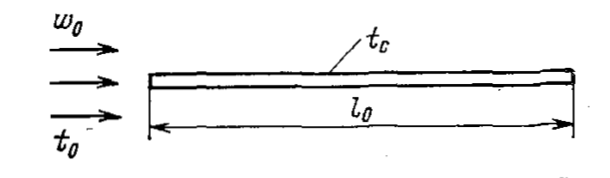 Определить средний по длине пластины коэффициент теплоотдачи и количество теплоты, отдаваемой пластиной воздуху. (Варианты см. таблицу К4.1)Задача 2Трубчатый подогреватель предполагается выполнить из труб диаметром d, мм, расположенных в порядке (по вариантам) с поперечным и продольным шагами s1 = s2 = 2,5d. Число труб в одном ряду поперек потока выбрано m, число рядов n (см. рисунок). 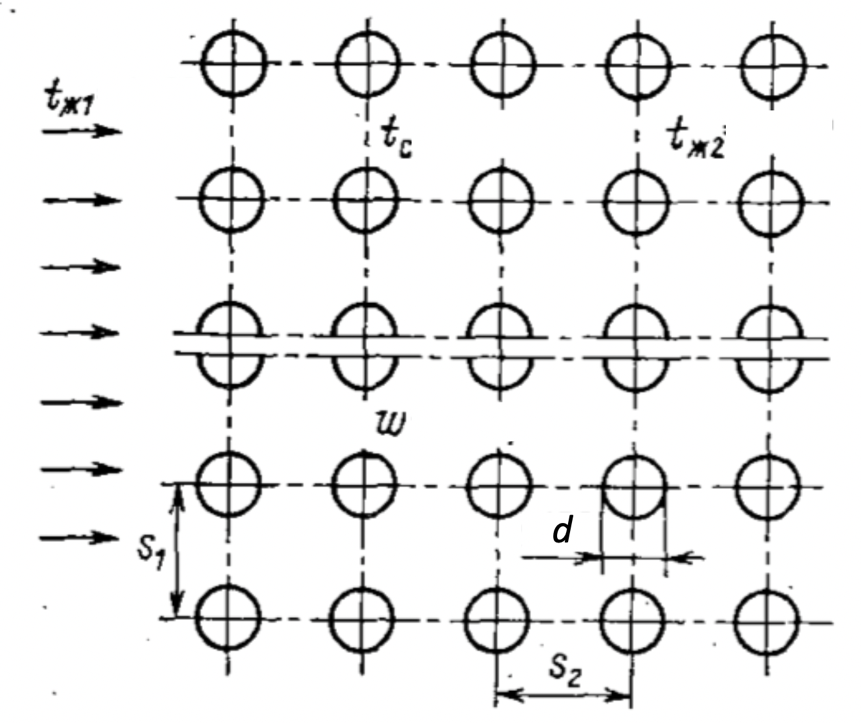 Температура воздуха, поступающего в подогреватель, tж1,°C, на выходе из подогревателя tж2°C. Температура наружной поверхности труб задана и равна tс, °C. Какой длины должны быть трубы, чтобы при скорости воздуха в узком сечении пучка w, м/с количество теплоты, передаваемой воздуху, составило Q, кВт. (Варианты см. таблицу К4.2)Задача 3Определить коэффициент теплоотдачи и температурный напор при пузырьковом кипении воды, если тепловая нагрузка поверхности нагрева q, МВт/м2. Вода находится под давлением Р, МПа. (Варианты см. таблицу К4.3)Задача 4 Нагрев стальной болванки осуществляется в муфельной печи с температурой ее стенок tc,°C. Степень черноты поверхности стальной болванки ε1 (средняя за период нагрева) и степень черноты шамотной стенки муфельной печи ε2. Соотношение поверхностей, участвующих в лучистом теплообмене, равно F1/F2.Вычислить значение плотности лучистого потока, если температура болванки tб, °C. (Варианты см. таблицу К4.4)Таблица К4.1Таблица К4.2Таблица К4.3Таблица К4.4Защита лабораторных работ 5 семестрОпределение коэффициента теплоотдачи при свободной конвекции воздуха.1)	Что такое теплоотдача (конвективный теплообмен)?2)	Условия возникновения конвективного теплообмена.3)	С помощью чего осуществляется перенос теплоты при теплоотдаче? Определение коэффициента теплоотдачи при внешнем обтекании одиночной трубы 1)	С помощью чего подаются теплоносители в теплообменные аппараты? 2)	Условие возникновения конвективного переноса теплоты между теплоносителем и соприкасающейся с ним поверхностью твердого тела? 3)	Что такое конвективный теплоообмен? Изучение процесса теплопередачи в теплообменном аппарате1)	Что такое теплообменный аппарат?2)	Какие бывают теплообменники?  (по назначению и по способу передачи теплоты).3)	Что может использоваться в качестве теплоносителя в теплообменниках?Определение теплопроводности материалов одежды и обуви методом трубы1)	Каким параметром определяются теплозащитные свойства материалов?2)	Одежда или обувь обычно состоит из различных материалов, имеющих свои показатели термического сопротивления. Чем в этом случае будут характеризоваться теплозащитные свойства?3)	 Какова цель работы?Наименование оценочного средства (контрольно-оценочного мероприятия)Критерии  оцениванияШкалы оцениванияШкалы оцениванияНаименование оценочного средства (контрольно-оценочного мероприятия)Критерии  оценивания100-балльная системаПятибалльная системаЗащита лабораторных работДан полный, развернутый ответ на поставленный вопрос (вопросы), показана совокупность осознанных знаний об объекте, проявляющаяся в свободном оперировании понятиями, умении выделить причинно-следственные связи. Обучающийся демонстрирует глубокие и прочные знания материала по заданным вопросам, исчерпывающе и последовательно, грамотно и логически стройно его излагает 5 баллов5Защита лабораторных работДан полный, развернутый ответ на поставленный вопрос (вопросы), показана совокупность осознанных знаний об объекте, доказательно раскрыты основные положения дисциплины; в ответе прослеживается четкая структура, логическая последовательность, отражающая сущность раскрываемых понятий, теорий, явлений. Обучающийся твердо знает материал по заданным вопросам, грамотно и последовательно его излагает, но допускает несущественные неточности в определениях.4 балла4Защита лабораторных работДан полный, но недостаточно последовательный ответ на поставленный вопрос (вопросы), но при этом показано умение выделить причинно-следственные связи. Ответ логичен и изложен в терминах науки. Обучающийся владеет знаниями только по основному материалу, но не знает отдельных деталей и особенностей, допускает неточности и испытывает затруднения с формулировкой определений.3 балла3Защита лабораторных работДан неполный ответ, представляющий собой разрозненные знания по теме вопроса с существенными ошибками в определениях. Присутствуют фрагментарность, нелогичность изложения. Обучающийся не осознает связь данного понятия, теории, явления с другими объектами дисциплины. Отсутствуют выводы, конкретизация и доказательность изложения. Речь неграмотная. Дополнительные и уточняющие вопросы преподавателя не приводят к коррекции ответа обучающегося не только на поставленный вопрос, но и на другие вопросы темы.0-2 баллов2Защита лабораторных работНе получены ответы по базовым вопросам дисциплины.0 балловЗащита лабораторных работНе принимал участия в коллоквиуме.	0 балловКонтрольная работа 1, 2Обучающийся демонстрирует грамотное решение всех задач, использование правильных методов и формул для решения при незначительных вычислительных погрешностях (арифметических ошибках); 9 – 10 баллов5Контрольная работа 1, 2Продемонстрировано использование правильных методов и формул при решении задач при наличии существенных ошибок в 1 из них;7 – 8 баллов4Контрольная работа 1, 2Обучающийся использует верные методы решения, но правильные ответы в большинстве случаев (в том числе из-за арифметических ошибок) отсутствуют;5 – 6 баллов3Контрольная работа 1, 2Обучающимся использованы неверные методы решения, отсутствуют верные ответы.0 – 4 баллов2Индивидуальное заданиеРабота выполнена полностью. Нет ошибок в логических рассуждениях. Выполнены все пункты задания. Приведены правильные формулы и решения. Возможно наличие одной неточности или описки, не являющиеся следствием незнания или непонимания учебного материала. Обучающийся показал полный объем знаний, умений в освоении пройденных тем и применение их на практике.18-25 баллов5Индивидуальное заданиеРабота выполнена полностью, но обоснований шагов решения недостаточно. Допущена одна ошибка или два-три недочета.14-17 баллов4Индивидуальное заданиеДопущены более одной ошибки или более двух-трех недочетов.8-13 баллов3Индивидуальное заданиеРабота выполнена не полностью. Допущены грубые ошибки. 3-7 баллов2Индивидуальное заданиеРабота не выполнена.0 балловКонтрольная работа 3, 4Обучающийся демонстрирует грамотное решение всех задач, использование правильных методов и формул для решения при незначительных вычислительных погрешностях (арифметических ошибках); 18-25 баллов5Контрольная работа 3, 4Продемонстрировано использование правильных методов и формул при решении задач при наличии существенных ошибок в 1 из них;14-17 баллов4Контрольная работа 3, 4Обучающийся использует верные методы решения, но правильные ответы в большинстве случаев (в том числе из-за арифметических ошибок) отсутствуют;8-13 баллов3Контрольная работа 3, 4Обучающимся использованы неверные методы решения, отсутствуют верные ответы.3-7 баллов2Контрольная работа 3, 4Работа не выполнена.0 балловФорма промежуточной аттестацииТиповые контрольные задания и иные материалыдля проведения промежуточной аттестации:Экзамен 4 семестр в устной форме по билетамЭкзаменационный билет N 11. Параметры состояния.2. Основные процессы в идеальном газе (Изобарный и изотермический процессы в P, v и Т, s диаграммах).3. Какова будет плотность газа при температуре 127 °C и давлении 1 МПа, если при 0 °C и 101,3 кПа она равна 1,429 кг/м3.Экзаменационный билет N 21. Понятие о термодинамическом процессе.2. Основные процессы в идеальном газе (Изохорный и адиабатный процессы в P, v и Т, s диаграммах).3. Какой объем занимает 10 кг водорода при температуре 127 °C и давлении 1 МПа.Экзаменационный билет N 31. Законы идеального газа.2. Политропный процесс в идеальном газе.3. Какова будет плотность газа при температуре 227 °C и давлении 2 МПа, если при 0 °C и 100 кПа она равна 1,429 кг/м3.Экзамен 5 семестр в устной форме по билетамЭкзаменационный билет N 11. Три элементарных формы теплообмена.2. Понятия теплоотдачи и теплопередачи.3. Определить толщину изоляции с коэффициентом теплопроводности 0,111 Вт/(м∙°C), которую нужно положить на плоскую стенку, изготовленную из стали толщиной 5, мм, с коэффициентом теплопроводности 48,8 Вт/(м∙°C), чтобы теплопотери этой стенки уменьшились в 2 раза по сравнению с неизолированной стенкой. В расчете принять следующие значения коэффициентов теплоотдачи: от горячей жидкости к стенке 166 Вт/(м2∙°C), от стенки к охлаждающей жидкости 20 Вт/(м2∙°C)Экзаменационный билет N 21. Понятие температурного поля.2. Температурный градиент.3. Определить тепловые потери с 1 м трубопровода диаметрами 145/157 мм, покрытого слоем изоляции толщиной 30 мм, проложенного на открытом воздухе, если внутри трубы протекает вода со средней температурой 85 °C, и температура окружающего воздуха -5 °C. Коэффициент теплопроводности материала трубы 47 Вт/(м∙°C). Коэффициент теплопроводности изоляции 0,163 Вт/(м∙°C). Коэффициент теплоотдачи от воды к стенке трубы 1300 Вт/(м2∙°C) и от поверхности теплоизоляции к окружающему воздуху 8 Вт/(м2∙°C). Вычислить так же температуры на внешней поверхности трубы и на внешней поверхности изоляции.Экзаменационный билет N 31. Характеристики интенсивности процессов теплообмена.2. Уравнения теплопроводности.3. Вычислить потерю теплоты с 1 м неизолированного трубопровода диаметрами 160/170 мм, проложенного на открытом воздухе, если внутри трубы протекает вода со средней температурой 100 °C, и температура окружающего воздуха -12 °C. Коэффициент теплопроводности материала трубы 47,8 Вт/(м∙°C). Коэффициент теплоотдачи от воды к стенке трубы 1500 Вт/(м2∙°C) и от трубы к окружающему воздуху 7 Вт/(м2∙°C). Определить так же температуру на внутренней и внешней поверхностях трубы.Форма промежуточной аттестацииКритерии оцениванияШкалы оцениванияШкалы оцениванияНаименование оценочного средстваКритерии оценивания100-балльная системаПятибалльная системаэкзамен:в устной форме по билетам.Распределение баллов по вопросам билета:1-й вопрос: 0 – 10баллов2-й вопрос: 0 – 10 баллов3-й вопрос (задача): 0 – 10 балловОбучающийся:демонстрирует знания отличающиеся глубиной и содержательностью, дает полный исчерпывающий ответ, как на основные вопросы билета, так и на дополнительные;свободно владеет научными понятиями, ведет диалог и вступает в дискуссию;способен к интеграции знаний по определенной теме, структурированию ответа, к анализу положений существующих теорий, направлений по вопросу билета;логично и доказательно раскрывает проблему, предложенную в билете;правильно и без ошибок решает практическое заданиеОтвет не содержит фактических ошибок и характеризуется глубиной, полнотой, уверенностью суждений, иллюстрируется примерами, в том числе из собственной практики.24 -30 баллов5экзамен:в устной форме по билетам.Распределение баллов по вопросам билета:1-й вопрос: 0 – 10баллов2-й вопрос: 0 – 10 баллов3-й вопрос (задача): 0 – 10 балловОбучающийся:показывает достаточное знание учебного материала, но допускает несущественные фактические ошибки, которые способен исправить самостоятельно, благодаря наводящему вопросу;недостаточно раскрыта проблема по одному из вопросов билета;недостаточно логично построено изложение вопроса;решает практическое задание, но допускает неточности в расчетахВ ответе раскрыто, в основном, содержание билета, имеются неточности при ответе на дополнительные вопросы.12 – 23баллов4экзамен:в устной форме по билетам.Распределение баллов по вопросам билета:1-й вопрос: 0 – 10баллов2-й вопрос: 0 – 10 баллов3-й вопрос (задача): 0 – 10 балловОбучающийся:показывает знания фрагментарного характера, которые отличаются поверхностностью и малой содержательностью, допускает фактические грубые ошибки;не может обосновать закономерности и принципы, объяснить факты, нарушена логика изложения, отсутствует осмысленность представляемого материала, представления о межпредметных связях слабые.Содержание билета раскрыто слабо, имеются неточности при ответе на основные и дополнительные вопросы билета, ответ носит репродуктивный характер.6 – 11баллов3экзамен:в устной форме по билетам.Распределение баллов по вопросам билета:1-й вопрос: 0 – 10баллов2-й вопрос: 0 – 10 баллов3-й вопрос (задача): 0 – 10 балловОбучающийся, обнаруживает существенные пробелы в знаниях основного учебного материала, допускает принципиальные ошибки при ответе на вопросы.На большую часть дополнительных вопросов по содержанию экзамена затрудняется дать ответ или не дает верных ответов.0 – 5баллов2Форма контроля100-балльная система Пятибалльная системаТекущий контроль: - Контрольная работа №10 - 10 баллов2 – 5 - Контрольная работа №20 - 10 баллов2 – 5 - Защита лабораторной работы №10 – 5 баллов2 – 5 - Защита лабораторной работы №20 – 5 баллов2 – 5 - Защита лабораторной работы №30 – 5 баллов2 – 5 - Защита лабораторной работы №40 – 5 баллов2 – 5 - Защита лабораторной работы №50 – 5 баллов2 – 5 - Защита лабораторной работы №60 – 5 баллов2 – 5 - Защита лабораторной работы №60 – 5 баллов2 – 5 - ИДЗ0 – 25 баллов2 – 5 Промежуточная аттестация экзамен 0 - 30 балловотличнохорошоудовлетворительнонеудовлетворительноИтого за семестр экзамен 0 - 100 балловотличнохорошоудовлетворительнонеудовлетворительноФорма контроля100-балльная система Пятибалльная системаТекущий контроль: - Контрольная работа №10 - 25 баллов2 – 5 - Контрольная работа №20 - 25 баллов2 – 5 - Защита лабораторной работы №10 – 5 баллов2 – 5 - Защита лабораторной работы №20 – 5 баллов2 – 5 - Защита лабораторной работы №30 – 5 баллов2 – 5 - Защита лабораторной работы №40 – 5 баллов2 – 5 Промежуточная аттестация экзамен 0 - 30 балловотличнохорошоудовлетворительнонеудовлетворительноИтого за семестр экзамен 0 - 100 балловотличнохорошоудовлетворительнонеудовлетворительно100-балльная системапятибалльная система100-балльная системаэкзаменэкзамен85 – 100балловотличноотлично65 – 84балловхорошохорошо41–64 балловудовлетворительноудовлетворительно0 – 40балловнеудовлетворительнонеудовлетворительноНаименование учебных аудиторий, лабораторий, мастерских, библиотек, спортзалов, помещений для хранения и профилактического обслуживания учебного оборудования и т.п.Оснащенность учебных аудиторий, лабораторий, мастерских, библиотек, спортивных залов, помещений для хранения и профилактического обслуживания учебного оборудования и т.п.119071, г. Москва, Донская улица, дом 39, строение 4119071, г. Москва, Донская улица, дом 39, строение 4аудитории для проведения занятий лекционного типакомплект учебной мебели, технические средства обучения, служащие для представления учебной информации большой аудитории: ноутбук;проектор,экран,маркерная доскааудитории для проведения занятий семинарского типа, групповых и индивидуальных консультаций, текущего контроля и промежуточной аттестациикомплект учебной мебели, технические средства обучения, служащие для представления учебной информации большой аудитории: ноутбук,проектор,маркерная доска,наборы демонстрационного оборудования и учебно-наглядных пособий, обеспечивающих тематические иллюстрации, соответствующие рабочей программе дисциплины.аудитории для проведения лабораторных занятий, групповых и индивидуальных консультацийкомплект учебной мебели, технические средства обучения, служащие для представления учебной информации большой аудитории: - экран переносной ClassicSolutionLibra 180х180, - проектор BenQMX511 9H.J3R77.33Оборудования (стенды) для проведения лабораторных работ по БЖД и Экологии119071, г. Москва, Малый Калужский переулок, дом 2, строение 6119071, г. Москва, Малый Калужский переулок, дом 2, строение 6читальный зал библиотеки:компьютерная техника;
подключение к сети «Интернет»№ п/пАвтор(ы)Наименование изданияВид издания (учебник, УП, МП и др.)ИздательствоИздательствоГодизданияАдрес сайта ЭБСили электронного ресурса Количество экземпляров в библиотеке Университета10.1 Основная литература, в том числе электронные издания10.1 Основная литература, в том числе электронные издания10.1 Основная литература, в том числе электронные издания10.1 Основная литература, в том числе электронные издания10.1 Основная литература, в том числе электронные издания10.1 Основная литература, в том числе электронные издания10.1 Основная литература, в том числе электронные издания10.1 Основная литература, в том числе электронные издания10.1 Основная литература, в том числе электронные издания1Кириллин В.А., Сычев В.В., Шейндлин А.ЕТехническая термодинамикаУчебникМ.: ЭнергияМ.: Энергия19681974-392В.А. Барилович, Ю.А. СмирновОсновы технической термодинамики и теории тепло- и массообменаISBN 978-5-16-005771-2Учебное пособиеМ.: НИЦ ИНФРА-М М.: НИЦ ИНФРА-М 2014https://znanium.com/catalog/document?pid=3568183Соколовский Р.И.,Шарпар Н.М Техническая термодинамика Конспект лекцийУчебное пособие М. РИО МГУДТМ. РИО МГУДТ2016https://znanium.com/catalog/document?pid=79223554М. А. Михеев, Михеева И.М.Основы теплопередачиУчебникМ. : ЭнергияМ. : Энергия197319771305В.П. ТарасикМатематическое моделирование технических системУчебникМинск : Новое знание; Москва : ИНФРА-ММинск : Новое знание; Москва : ИНФРА-М2020https://znanium.com/catalog/document?id=34652210.2 Дополнительная литература, в том числе электронные издания 10.2 Дополнительная литература, в том числе электронные издания 10.2 Дополнительная литература, в том числе электронные издания 10.2 Дополнительная литература, в том числе электронные издания 10.2 Дополнительная литература, в том числе электронные издания 10.2 Дополнительная литература, в том числе электронные издания 10.2 Дополнительная литература, в том числе электронные издания 10.2 Дополнительная литература, в том числе электронные издания 10.2 Дополнительная литература, в том числе электронные издания 1Тюрин М.П., Бородина Е.С.Рекуперативные теплообменники и их расчётУчебное пособиеМГУДТМГУДТ2016https://znanium.com/catalog/document?pid=96139752В. В. Нащокин.Техническая термодинамика и теплопередачаМ. : Высшая школаМ. : Высшая школа19802573Тюрин М.П., Апарушкина М.А.Расчет рекуперативных теплообменных аппаратовУчебное пособиеМ.: Вузовский учебникМ.: Вузовский учебник2012https://znanium.com/catalog/document?pid=465554-4Касаткин А.Г.Основные процессы и аппараты химической технологииУчебникМ., ООО ТИД “Альянс”М., ООО ТИД “Альянс”20054010.3 Методические материалы (указания, рекомендации по освоению дисциплины авторов РГУ им. А. Н. Косыгина)10.3 Методические материалы (указания, рекомендации по освоению дисциплины авторов РГУ им. А. Н. Косыгина)10.3 Методические материалы (указания, рекомендации по освоению дисциплины авторов РГУ им. А. Н. Косыгина)10.3 Методические материалы (указания, рекомендации по освоению дисциплины авторов РГУ им. А. Н. Косыгина)10.3 Методические материалы (указания, рекомендации по освоению дисциплины авторов РГУ им. А. Н. Косыгина)10.3 Методические материалы (указания, рекомендации по освоению дисциплины авторов РГУ им. А. Н. Косыгина)10.3 Методические материалы (указания, рекомендации по освоению дисциплины авторов РГУ им. А. Н. Косыгина)10.3 Методические материалы (указания, рекомендации по освоению дисциплины авторов РГУ им. А. Н. Косыгина)10.3 Методические материалы (указания, рекомендации по освоению дисциплины авторов РГУ им. А. Н. Косыгина)1Л. Т. Бахшиева, А. А. Захарова.Техническая термодинамика и теплотехника. Методические указания к лабораторным работам по теме "Теплообменные процессы"МУМУМ. : ИИЦ МГУДТ2008https://znanium.com/catalog/document?pid=4645655, на кафедре 202Тюрин М.П., Апарушкина М.А.Расчет рекуперативных теплообменных аппаратовУчебное пособиеУчебное пособиеМ.: Вузовский учебник2012https://znanium.com/catalog/document?pid=4655545, на кафедре 203Л. Т. Бахшиева, А. А. Захарова.Техническая термодинамика и теплотехника. Методические указания к лабораторным работамМУМУМ. : ИИЦ МГУДТ2008https://znanium.com/catalog/document?pid=4645855, на кафедре 204Л. Т. Бахшиева, А. А, Захарова, В. И. Александров.Теплофизика. Методические указания к лабораторным работамМУМУМ. : РИО МГУДТ2013https://znanium.com/catalog/document?pid=4734945,на кафедре 205Л. Т. Бахшиева, А. А. Захарова.Процессы и аппараты химической технологии. Процессы и аппараты защиты окружающей среды. Теплотехника [Электронный ресурс] : метод. указания к лабораторным работам по теме «Тепловые установки»МУМУМ. : ИИЦ МГУДТ2008https://znanium.com/catalog/document?pid=4645185, на кафедре 20№ ппЭлектронные учебные издания, электронные образовательные ресурсы«Znanium.com» научно-издательского центра «Инфра-М»http://znanium.com/Электронные издания «РГУ им. А.Н. Косыгина» на платформе ЭБС «Znanium.com» http://znanium.com/«ЭБС ЮРАЙТ»www.biblio-online.ruО предоставлении доступа к информационно-аналитической системе SCIENCE INDEX (включенного в научный информационный ресурс elibrary.ru) https://www.elibrary.ru/ЭБС «Лань» http://www.e.lanbook.com/ООО «Национальная электронная библиотека» (НЭБ) http://нэб.рф/Договор № 101/НЭБ/0486 – пот 21.09.2018 г.Научная электронная библиотека еLIBRARY.RU http://www.elibrary.ru/Лицензионное соглашение № 8076 от 20.02.2013 г.НЭИКОН http://www.neicon.ru/ Соглашение №ДС-884-2013 от18.10.2013гПрофессиональные базы данных, информационные справочные системы«Polpred.com Обзор СМИ» http://www.polpred.comСоглашение № 2014 от 29.10.2016 г.Web of Science http://webofknowledge.com/Сублицензионный договор № wos/917 на безвозмездное оказание услуг от 02.04.2018 г.Scopus http://www. Scopus.com/Сублицензионный Договор № Scopus /917 от 09.01.2018 г.«SpringerNature»http://www.springernature.com/gp/librariansПлатформа Springer Link: https://rd.springer.com/Платформа Nature: https://www.nature.com/Базаданных Springer Materials: http://materials.springer.com/Базаданных Springer Protocols: http://www.springerprotocols.com/База данных zbMath: https://zbmath.org/База данных Nano: http://nano.nature.com/Сублицензионный договор№ Springer/41 от 25 декабря 2017 г.http://arxiv.org — база данных полнотекстовых электронных публикаций научных статей по физике, математике, информатикеhttp://www.garant.ru/ - Справочно-правовая система (СПС)«Гарант», комплексная правовая поддержка пользователей по законодательству Российской Федерацииhttp://www.gks.ru/wps/wcm/connect/rosstat_main/rosstat/ru/statistics/databases/ -базы данных на Едином Интернет-портале Росстата№п/пПрограммное обеспечениеРеквизиты подтверждающего документа/Свободно распространяемоеWindows 10 Pro, MS Office 2019контракт № 18-ЭА-44-19 от 20.05.2019PrototypingSketchUp: 3D modeling for everyoneконтракт № 18-ЭА-44-19 от 20.05.2019V-Ray для 3Ds Maxконтракт № 18-ЭА-44-19 от 20.05.2019NeuroSolutionsконтракт № 18-ЭА-44-19 от 20.05.2019WolframMathematicaконтракт № 18-ЭА-44-19 от 20.05.2019Microsoft VisualStudioконтракт № 18-ЭА-44-19 от 20.05.2019CorelDRAWGraphicsSuite 2018контракт № 18-ЭА-44-19 от 20.05.2019Mathcadконтракт № 18-ЭА-44-19 от 20.05.2019Matlab+Simulinkконтракт № 18-ЭА-44-19 от 20.05.2019.Adobe Creative Cloud2018 all Apps (Photoshop, Lightroom, Illustrator, InDesign, XD, Premiere Pro, Acrobat Pro, Lightroom Classic,Bridge, Spark, Media Encoder, InCopy, Story Plus, Museидр.) контракт № 18-ЭА-44-19 от 20.05.2019SolidWorksконтракт № 18-ЭА-44-19 от 20.05.2019Rhinocerosконтракт № 18-ЭА-44-19 от 20.05.2019Simplify 3Dконтракт № 18-ЭА-44-19 от 20.05.2019FontLаb VI Academicконтракт № 18-ЭА-44-19 от 20.05.2019PinnacleStudio 18 Ultimateконтракт № 18-ЭА-44-19 от 20.05.2019КОМПАС-3d-V 18контракт № 17-ЭА-44-19 от 14.05.2019ProjectExpert 7 Standartконтракт № 17-ЭА-44-19 от 14.05.2019Альт-Финансыконтракт № 17-ЭА-44-19 от 14.05.2019Альт-Инвест контракт № 17-ЭА-44-19 от 14.05.2019Программа для подготовки тестов Indigoконтракт № 17-ЭА-44-19 от 14.05.2019AutodeskAutoCAD 2021 для учебных заведений, подписка к бессрочной лицензииДоговор #110003456652 от 18 февр. 2021 г.Распространяется свободно для аккредитованных учебных заведенийLibreOffice GNU Lesser General Public LicenseСвободно распространяемоеScilabCeCILL (свободная, совместимая с GNU GPL v2)Свободно распространяемоеLinux Ubuntu GNU GPLСвободно распространяемоеFDS-SMV free and open-source softwareСвободно распространяемоеAnyLogic Personal Learning EditionСвободно распространяемоеHelyx-OS GNU General Public License Свободно распространяемоеOpenFoam v.4.0 GNU General Public LicenseСвободно распространяемоеDraftSight 2018 SP3 Автономная бесплатная лицензияСвободно распространяемоеGNU Octave GNU General Public LicenseСвободно распространяемое№ ппгод обновления РПДхарактер изменений/обновлений с указанием разделаномер протокола и дата заседания кафедры